Proiect co-finanţat din Fondul European de  Dezvoltare Regională prin Programul Operațional Infrastructură Mare 2014-2020  Titlu proiect: ”Management eficient şi participativ pentru situl Natura 2000 ROSCI0432 Prunişor”Benficiar: Agenția pentru Protecția Mediului MehedințiProgramul de Finanțare : Programul Operațional Infrastructură MareAxa prioriatară 4 :  Protecţia mediului prin măsuri de conservare a biodiversităţii, monitorizarea calităţii aerului şi decontaminare a siturilor poluate istoric,  OS 4.1 Creşterea gradului de protecţie şi conservare a biodiversităţii şi refacerea ecosistemelor degradatePerioada de implementare   : 15 mai 2017 - 14 septembrie 2019Bugetul proiectului : 937.189,85 lei, din care:- 796.611,37 lei, valoarea eligibilă nerambursabilă din Fondul European de Dezvoltare Regională prin  Programul Operațional Sectorial Infrastructură Mare - 140.578,48 lei, valoarea eligibilă nerambursabilă din  bugetul de stat.Obiectivul general al proiectului : Creşterea gradului de protecţie şi conservare a biodiversităţii şi  a  patrimoniului  natural  al  sitului  NATURA  2000 ROSCI0432 Prunişor  prin  elaborarea  planului  de  management, conştientizarea  grupului ţintă  şi  creşterea  capacităţii  instituţionale  a Agenţiei pentru Protecţia Mediului MehedinţiActivitati principale : A.1 Realizarea planului de management pentru Situl Natura 2000 ROSCI0432 Prunişor A.2 Elaborarea metodologiilor şi protocoalelor de monitorizare a stării de conservare a habitatelor şi speciilor de importanţă comunitarăA.3 Activităţi de educaţie şi creştere a gradului de conştientizare cu privire la conservarea şi îmbunătăţirea stării de conservare  G.1 Asigurarea publicităţii obligatorii a  proiectului G.2 Intărirea capacităţii administrative a APM Mehedinţi prin achiziţia de echipamenteG.3. Managementul de proiect G.4. Auditul de proiectRezultate prevăzute:Un studiu de inventariere a habitatelor și speciilor de interes comunitar şi naţional şi evaluarea stării lor de conservare şi a arealelor din ROSCI0432 Prunișor elaborat7 hărți GIS cu distribuţia habitatelor și speciilor de interes comunitar şi naţional şi a arealelor lor din ROSCI0432 Prunișor realizateUn studiu privind cadrul natural şi factorii abiotici caracteristici ariei naturale protejate: Clima, Solurile, Hidrologia, Geologia şi Geomorfologia elaborateUn studiu privind formele de proprietate asupra terenurilor, a regimurilor de administrare şi a folosinţei terenului din aria naturală protejată vizată de proiect elaborat1 hartă GIS cu  reprezentarea cadrului natural şi al factorilor abiotici din aria naturală protejată realizată1 hartă GIS cu  categoria de folosinţă a terenurilor realizată1 hartă GIS cu  regimul de administrare a terenurilor realizată1 hartă GIS cu  regimul de proprietate a terenurilor realizată1 hartă GIS cu  reprezentarea zonelor unde tipul de habitat sau terenurile agricole  transced limita SCI și a zonelor învecinate reprezentate pe categorii de folosință realizatăUn studiu de identificare şi evaluare a presiunilor şi ameninţărilor antropice asupra habitatelor şi speciilor de interes comunitar din ROSCI0432 Prunișor elaborat6 hărți în format GIS privind presiunile și amenințările antropice asupra habitatelor şi speciilor de interes comunitar din ROSCI0432 Prunișor realizate1 bază de date GIS funcţională şi completată cu hărţile şi datele privind mediul biotic şi abiotic precum şi impactul antropic din sitului Natura 2000 ROSCI0432 Prunișor realizatăPlan de management pentru situl Natura 2000 ROSCI0432 Prunișor elaborat, aprobat si avizat încluzând planul de măsuri pentru menţinerea/îmbunătăţirea stării de conservare favorabilă a 3 habitate, 1 specie de reptile, 1 specie de amfibieni şi 1 specie de nevertebrateTrei dezbateri publice organizate Minim 90 de participanţi informaţi şi consultaţi1 Plan de monitorizare a stării de conservare a habitatelor și speciilor de interes comunitar şi naţional din situl Natura 2000 ROSCI0432 Prunișor cuprinzând protocoalele de monitorizare pentru 3 habitate, 1 specie de reptile, 1 specie de amfibieni, 1 specie nevertebrate elaborat1 hartă GIS a zonelor de monitorizare realizată24 Activităţi de educaţie şi creşterea gradului de conştientizare a grupului țintă realizateMateriale de informare și conștientizare, materiale promoționale: 375 broșuri informative, 375 pixuri inscripționate, 427 tricouri, 427 pliante, 427 mape, 6 panouri informative montate în arie, 1.064 chestionareMinim 802 reprezentanți ai grupului țintă conștientizațiCreşterea cu minim 30 % a gradului de conştientizare a reprezentanților autorități locale și agenți economici conștientizațiCreşterea cu minim 30 % a gradului de conştientizare a reprezentanților comunității locale și proprietarilor de terenuri din zona rezervaţieiCreşterea cu minim 40 % a gradului de conştientizare a elevilor 2 anunţuri de presă publicate în presa regională, unul la începutul implementării şi unul la finalizarea proiectului1 licenţă ArcWiew ( Sigle Use) achiziționată1 licenţă ArcEditor ( Sigle Use) achiziționată1 GIS workstation achiziționată1 spatial data collection system - GPS achiziționatUIP funcţional, dotat1 Raport de auditPersoane de contact : - Gabriela Ghivu, Responsabil Comunicare,  tel: 0252/320396, e-mail: office@apmmh.anpm.roLiliana Ocică, Manager Proiect,  tel: 0252/320396, e-mail: office@apmmh.anpm.ro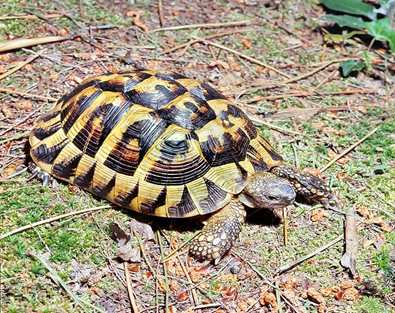 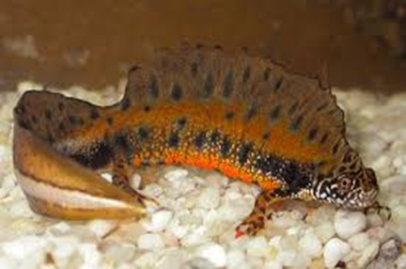 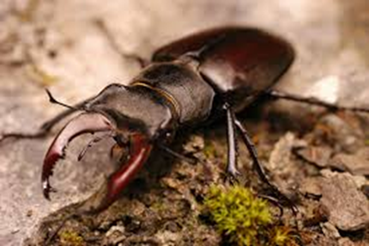       Testudo hermanni                     Triturus dobrogicus                         Lucanus cervus                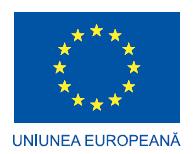 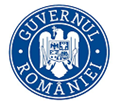 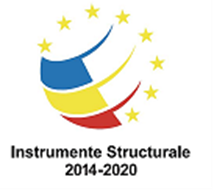 